LES MULTIPLICATIONS AVEC RETENUE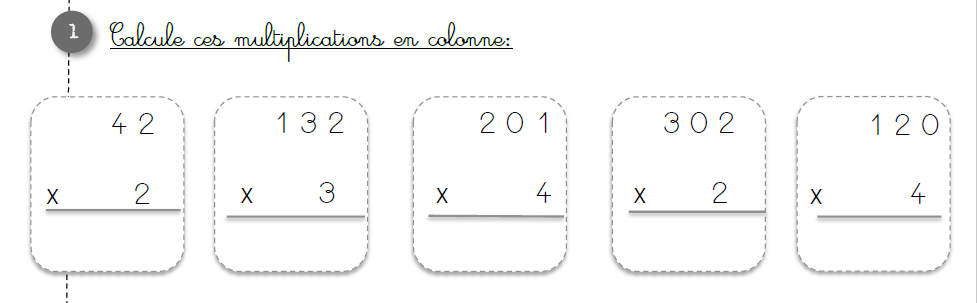 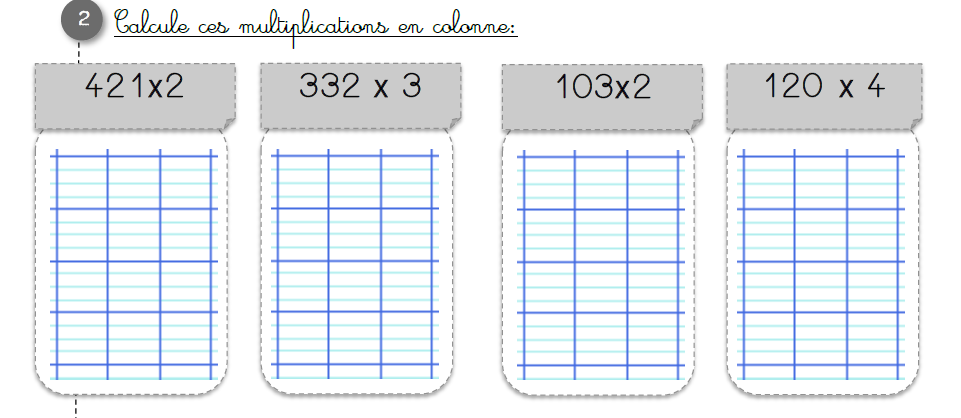 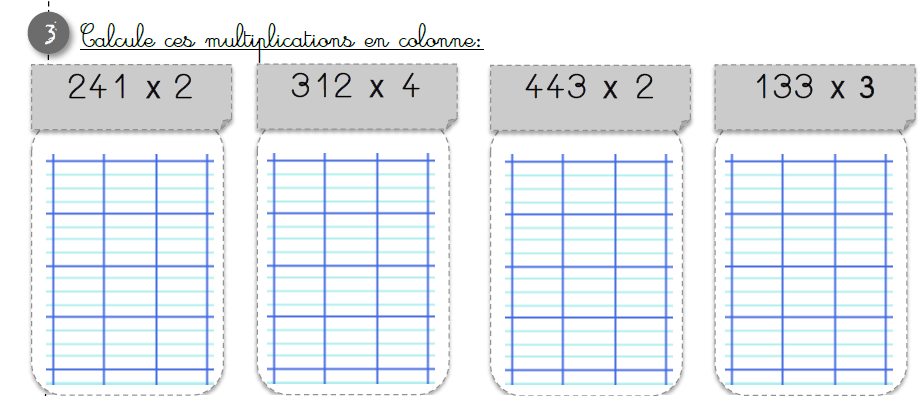 